NAME: ……………………………………………..…………. ADM NO: ………………..451/2 COMPUTER STUDIES  Paper 2 (PRACTICAL) Time 2 ½ HOURS IMMACULATE CONCEPTION BOYS HIGH SCHOOL - MUKUYUKenya Certificate of Secondary Education (K.C.S.E) 451/2 COMPUTER STUDIES  Paper 2 (PRACTICAL) INSTRUCTIONSType your name and index number at the top right hand corner of each printout Sign and write the date of the examination below the name and index number on each printout Write your name and index number on the compact disks Write the name and version of the software used for each question attempted in the answer sheet Passwords should not be used while saving in the compact disks Answer all the questions All questions carry equal marks All answers must be saved in your compact disks Make a printout of the answers on the answer sheets provided Hand in all the printouts and the compact disk1 Use a DTP software to design the advertisement below and save it as national   	 	 	 	 	 	 	 	 	 	(24 Marks) Set the page to the following specifications Margins:  Left 0.5”, Right 0.5”, Top 0.5”, Bottom 0.5” 	 	(4marks)  Change the font type for the table to agency FB 	 	 	(2marks) Format the logo so that the upper part is red and the lower part is green  	 	 	 	 	 	 	 	 	 	 	(6marks) Fit TWO copies of the design into a single page in portrait orientation 	(6 marks 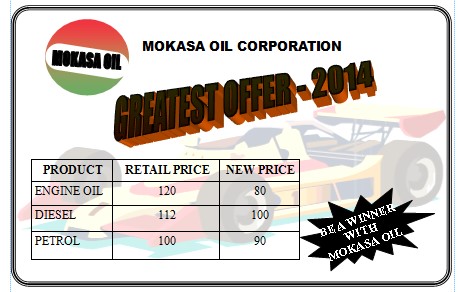 Include:  	 	 	 	 	 	 	 	 	(6 Marks) Page header “Computer Studies” (center align) Page footer “your name” (left align) and “Index Number” (Right align)  Print the document   	 	 	 	 	 	 	(2 Marks)  2. G4s Company is an organization that has employed several workers. In order for it to monitor the performance of its workers and the different duties assigned to its workers, the company needs a database to organize the information required. Create a database file and name it G4S COMP.  	 	 	 	 (2mks) (i)   Using the table below create the appropriate fields and split the data into two tables        “EMPLOYEE DETAILS’ and ‘PERSONAL DETAILS’.   	 	 (14mks) Create screens for each table for inputting the data in the table above (6mks) For each of the tables, choose the most appropriate key. 	 	 (3mks) Create a relationship between the two tables.  	 	 	 (4mks) Create a query from the two tables „employee details‟ and „personal details‟ to display the fields Name, Department and Salary for those employees who earn more than 10,000.00. Save as EARN ABOVE 10K. 	 	 	 	 	 	 	(6mks) (i)  Generate a tabular report with landscape orientation from the tables to display the fields in the following order.   	 	 	 	 	 	 (6mks) EMPLOYEE NO.  	NAME 	 SALARY 	 DEPARTMENT  	AGE Sort records in the report in alphabetical order of the name field.   	 (2mks)(iii)  	Compute the total of salary for all the employees and place it below the salary column. Save as SALARY.  	 	 	 	 	 	 	 	 	(5mks) Print EMPLOYEE DETAILS TABLE, PERSONAL DETAILS TABLE, EARN ABOVE   10K and SALARY.   	 	 	 	 	 	 (2mks) EMPLOYEE NO. NAME DEPARTMENT MARITAL STATUS SALARY AGE 2213 JOHN CLAY DRIVER MARRIED 8,000.00 35 2214 ROSE JOHNS CLERK MARRIED 10,000.00 40 2215 PETER ROGERS DOCTOR MARRIED 50,000.00 45 2216 JED OTIENO ACCOUNTANT SINGLE 20,000.00 25 2217 VINCENT JED DRIVER SINGLE 8,000.00 20 2218 ALLAN LIMO GROUNDSMAN SINGLE 4,000.00 22 2219 PETER OLOO ASS. MANAGER MARRIED 80,000.00 35 2220 HUSSEIN KIMANI CASHIER SINGLE 15,000.00 26 2221 ROBERT KIBANI WATCHMAN SINGLE 5,000.00 28 2222 JANE LESSOS SECRETARY MARRIED 6,000.00 31 2223 LUCY OJWANG CLERK MARRIED 8,000.00 30 